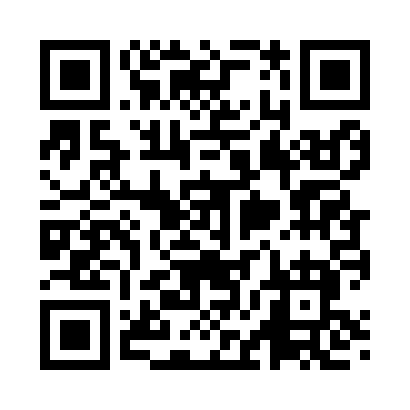 Prayer times for Lonedell, Missouri, USAMon 1 Jul 2024 - Wed 31 Jul 2024High Latitude Method: Angle Based RulePrayer Calculation Method: Islamic Society of North AmericaAsar Calculation Method: ShafiPrayer times provided by https://www.salahtimes.comDateDayFajrSunriseDhuhrAsrMaghribIsha1Mon4:115:441:075:028:3110:032Tue4:125:441:085:028:3110:033Wed4:135:451:085:028:3010:034Thu4:135:451:085:038:3010:025Fri4:145:461:085:038:3010:026Sat4:155:471:085:038:3010:017Sun4:165:471:085:038:2910:018Mon4:165:481:095:038:2910:009Tue4:175:481:095:038:2910:0010Wed4:185:491:095:038:289:5911Thu4:195:501:095:038:289:5812Fri4:205:501:095:038:289:5813Sat4:215:511:095:038:279:5714Sun4:225:521:095:038:279:5615Mon4:235:521:095:038:269:5516Tue4:245:531:095:038:259:5417Wed4:255:541:105:038:259:5418Thu4:265:551:105:038:249:5319Fri4:275:551:105:038:249:5220Sat4:285:561:105:038:239:5121Sun4:295:571:105:038:229:5022Mon4:305:581:105:038:219:4923Tue4:325:591:105:028:219:4824Wed4:335:591:105:028:209:4625Thu4:346:001:105:028:199:4526Fri4:356:011:105:028:189:4427Sat4:366:021:105:028:179:4328Sun4:376:031:105:028:169:4229Mon4:386:041:105:018:159:4030Tue4:406:041:105:018:159:3931Wed4:416:051:105:018:149:38